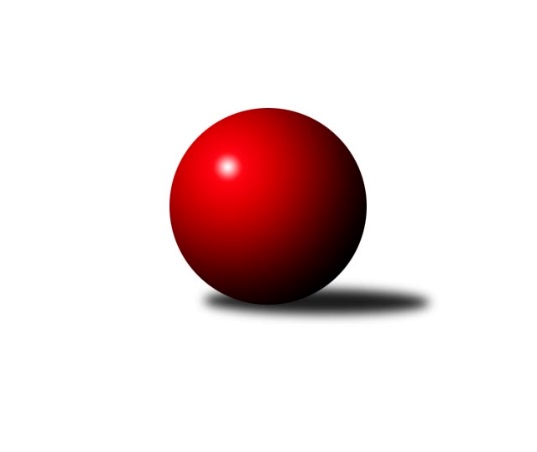 Č.6Ročník 2023/2024	28.10.2023Nejlepšího výkonu v tomto kole: 3280 dosáhlo družstvo: KK Blansko 2. KLZ B 2023/2024Výsledky 6. kolaSouhrnný přehled výsledků:KK Šumperk	- HKK Olomouc	2:6	3042:3101	10.0:14.0	28.10.TJ Sokol Husovice	- KK Zábřeh	4:4	3158:3156	12.5:11.5	28.10.KK Blansko 	- KK Vyškov˝B˝	6:2	3280:3144	14.0:10.0	28.10.Tabulka družstev:	1.	KK Blansko	5	5	0	0	33.0 : 7.0 	76.0 : 44.0 	 3294	10	2.	KK Zábřeh	5	3	1	1	26.0 : 14.0 	65.5 : 54.5 	 3197	7	3.	SK Baník Ratiškovice	4	3	0	1	21.0 : 11.0 	54.0 : 42.0 	 3331	6	4.	TJ Sokol Husovice	4	2	1	1	17.0 : 15.0 	48.5 : 47.5 	 3153	5	5.	HKK Olomouc	6	2	0	4	17.0 : 31.0 	63.0 : 81.0 	 3058	4	6.	KK Vyškov˝B˝	5	1	0	4	12.0 : 28.0 	52.5 : 67.5 	 3068	2	7.	KK Šumperk	5	0	0	5	10.0 : 30.0 	48.5 : 71.5 	 3136	0Podrobné výsledky kola:	 KK Šumperk	3042	2:6	3101	HKK Olomouc	Kateřina Zapletalová	137 	 134 	 127 	125	523 	 3:1 	 501 	 139	120 	 122	120	Alena Kopecká	Kateřina Petková	118 	 121 	 126 	120	485 	 0:4 	 558 	 132	145 	 136	145	Denisa Hamplová	Tereza Vepřková	106 	 120 	 101 	121	448 	 1:3 	 477 	 124	113 	 117	123	Jana Stehlíková	Olga Sedlářová	98 	 131 	 137 	115	481 	 2:2 	 512 	 141	114 	 130	127	Marcela Říhová	Pavlína Gerešová	135 	 122 	 139 	133	529 	 1:3 	 534 	 142	126 	 129	137	Lenka Složilová	Růžena Smrčková	141 	 157 	 125 	153	576 	 3:1 	 519 	 130	115 	 127	147	Zuzana Kolaříkovározhodčí: Adam BělaškaNejlepší výkon utkání: 576 - Růžena Smrčková	 TJ Sokol Husovice	3158	4:4	3156	KK Zábřeh	Markéta Gabrhelová	137 	 131 	 114 	135	517 	 1:3 	 537 	 140	144 	 137	116	Valerie Langerová	Blanka Sedláková	136 	 127 	 125 	150	538 	 1.5:2.5 	 528 	 136	134 	 130	128	Lenka Horňáková	Eliška Dvořáková	133 	 152 	 139 	142	566 	 4:0 	 505 	 131	115 	 128	131	Marcela Balvínová	Lenka Kričinská	131 	 136 	 136 	138	541 	 3:1 	 529 	 120	134 	 139	136	Romana Švubová	Lenka Hanušová	115 	 132 	 131 	124	502 	 1:3 	 550 	 122	141 	 118	169	Jitka Killarová	Eva Putnová	141 	 116 	 128 	109	494 	 2:2 	 507 	 118	117 	 123	149	Dana Wiedermannovározhodčí: Igor SedlákNejlepší výkon utkání: 566 - Eliška Dvořáková	 KK Blansko 	3280	6:2	3144	KK Vyškov˝B˝	Natálie Součková	123 	 137 	 138 	156	554 	 2.5:1.5 	 542 	 136	134 	 138	134	Jitka Usnulová	Lenka Kalová st.	148 	 138 	 124 	127	537 	 2:2 	 494 	 113	109 	 136	136	Lucie Horalíková	Lucie Nevřivová	134 	 124 	 148 	140	546 	 3:1 	 528 	 132	145 	 124	127	Zuzana Štěrbová	Eva Wendl	129 	 142 	 145 	144	560 	 4:0 	 467 	 125	117 	 119	106	Aneta Vidlářová	Dana Musilová	124 	 135 	 114 	130	503 	 1.5:2.5 	 536 	 133	135 	 148	120	Darina Kubíčková	Zdeňka Ševčíková	162 	 140 	 143 	135	580 	 1:3 	 577 	 132	147 	 145	153	Vendula Štrajtovározhodčí: Otakar Lukáč, Jindřiška KlimešováNejlepší výkon utkání: 580 - Zdeňka ŠevčíkováPořadí jednotlivců:	jméno hráče	družstvo	celkem	plné	dorážka	chyby	poměr kuž.	Maximum	1.	Michaela Říhová 	SK Baník Ratiškovice	577.50	375.5	202.0	6.5	2/2	(609)	2.	Zdeňka Ševčíková 	KK Blansko 	576.33	377.1	199.2	3.0	3/3	(588)	3.	Růžena Smrčková 	KK Šumperk	573.78	381.0	192.8	2.2	3/3	(583)	4.	Eliška Dvořáková 	TJ Sokol Husovice	572.83	372.7	200.2	3.7	3/3	(581)	5.	Jitka Killarová 	KK Zábřeh	569.38	374.8	194.6	2.9	4/4	(587)	6.	Kateřina Fryštacká 	SK Baník Ratiškovice	566.83	384.7	182.2	4.5	2/2	(576)	7.	Eva Wendl 	KK Blansko 	565.00	370.7	194.3	2.1	3/3	(603)	8.	Lucie Nevřivová 	KK Blansko 	560.44	368.0	192.4	3.9	3/3	(594)	9.	Hana Stehlíková 	SK Baník Ratiškovice	560.17	372.0	188.2	1.2	2/2	(575)	10.	Pavlína Gerešová 	KK Šumperk	560.00	385.0	175.0	9.0	2/3	(601)	11.	Lenka Kalová  st.	KK Blansko 	551.67	367.3	184.3	3.7	3/3	(584)	12.	Vendula Štrajtová 	KK Vyškov˝B˝	547.63	358.5	189.1	2.4	4/4	(577)	13.	Zuzana Štěrbová 	KK Vyškov˝B˝	545.00	368.4	176.6	3.4	4/4	(600)	14.	Hana Kordulová 	SK Baník Ratiškovice	543.75	376.0	167.8	6.0	2/2	(557)	15.	Lenka Složilová 	HKK Olomouc	542.50	373.0	169.5	5.5	4/5	(578)	16.	Romana Švubová 	KK Zábřeh	542.25	360.0	182.3	5.3	4/4	(558)	17.	Lenka Horňáková 	KK Zábřeh	539.25	365.0	174.3	5.4	4/4	(579)	18.	Lucie Vojteková 	KK Šumperk	533.00	378.0	155.0	12.0	2/3	(566)	19.	Blanka Sedláková 	TJ Sokol Husovice	528.50	355.8	172.7	5.5	3/3	(552)	20.	Lenka Hanušová 	TJ Sokol Husovice	528.33	370.3	158.0	6.3	3/3	(540)	21.	Kateřina Zapletalová 	KK Šumperk	525.00	362.5	162.5	6.0	2/3	(527)	22.	Denisa Hamplová 	HKK Olomouc	524.38	357.9	166.5	10.3	4/5	(558)	23.	Dana Brůčková 	SK Baník Ratiškovice	523.50	372.5	151.0	9.5	2/2	(537)	24.	Natálie Součková 	KK Blansko 	523.00	360.4	162.6	6.9	3/3	(555)	25.	Darina Kubíčková 	KK Vyškov˝B˝	518.25	359.5	158.8	6.1	4/4	(543)	26.	Helena Daňková 	KK Blansko 	517.75	348.5	169.3	5.0	2/3	(533)	27.	Dana Wiedermannová 	KK Zábřeh	517.50	358.0	159.5	10.0	4/4	(538)	28.	Zuzana Kolaříková 	HKK Olomouc	517.40	356.6	160.8	7.8	5/5	(551)	29.	Kateřina Petková 	KK Šumperk	516.33	355.3	161.0	9.3	3/3	(557)	30.	Markéta Gabrhelová 	TJ Sokol Husovice	515.00	365.5	149.5	8.3	2/3	(536)	31.	Eva Putnová 	TJ Sokol Husovice	511.17	351.5	159.7	7.7	3/3	(534)	32.	Olga Sedlářová 	KK Šumperk	506.50	340.8	165.7	11.2	2/3	(524)	33.	Pavlína Keprtová 	KK Šumperk	505.50	365.0	140.5	12.5	2/3	(556)	34.	Marcela Říhová 	HKK Olomouc	504.40	353.0	151.4	10.2	5/5	(539)	35.	Lenka Kričinská 	TJ Sokol Husovice	503.83	352.0	151.8	11.3	3/3	(541)	36.	Brigitte Marková 	KK Šumperk	489.17	335.2	154.0	11.8	3/3	(517)	37.	Aneta Vidlářová 	KK Vyškov˝B˝	476.17	340.3	135.8	17.3	3/4	(552)	38.	Tereza Vepřková 	KK Šumperk	475.75	338.5	137.3	13.0	2/3	(493)	39.	Lucie Horalíková 	KK Vyškov˝B˝	473.33	326.3	147.0	11.7	3/4	(497)	40.	Jana Stehlíková 	HKK Olomouc	469.88	337.5	132.4	14.1	4/5	(514)		Michaela Kouřilová 	KK Vyškov˝B˝	581.00	361.0	220.0	4.0	1/4	(581)		Monika Niklová 	SK Baník Ratiškovice	562.67	368.3	194.3	4.3	1/2	(588)		Silvie Vaňková 	HKK Olomouc	546.67	362.5	184.2	3.0	3/5	(562)		Jitka Usnulová 	KK Vyškov˝B˝	542.00	355.0	187.0	5.0	1/4	(542)		Mariana Kreuzingerová 	SK Baník Ratiškovice	539.00	356.0	183.0	5.0	1/2	(540)		Martina Koplíková 	SK Baník Ratiškovice	539.00	372.0	167.0	10.0	1/2	(539)		Valerie Langerová 	KK Zábřeh	537.00	353.0	184.0	9.0	1/4	(537)		Lenka Kubová 	KK Zábřeh	537.00	375.8	161.3	9.5	2/4	(556)		Jaroslava Havranová 	HKK Olomouc	528.00	362.0	166.0	5.0	1/5	(528)		Marcela Balvínová 	KK Zábřeh	513.25	358.3	155.0	9.0	2/4	(533)		Kamila Chládková 	KK Zábřeh	511.50	362.0	149.5	8.5	2/4	(526)		Tereza Vidlářová 	KK Vyškov˝B˝	509.25	357.8	151.5	9.5	2/4	(542)		Dana Musilová 	KK Blansko 	503.00	351.0	152.0	9.0	1/3	(503)		Alena Kopecká 	HKK Olomouc	501.00	343.0	158.0	9.0	1/5	(501)		Olga Ollingerová 	KK Zábřeh	495.50	336.5	159.0	5.0	2/4	(500)		Markéta Smolková 	TJ Sokol Husovice	494.00	346.0	148.0	16.0	1/3	(494)		Helena Hejtmanová 	HKK Olomouc	477.00	348.0	129.0	14.0	1/5	(477)		Hana Fialová 	KK Vyškov˝B˝	469.00	322.5	146.5	14.0	2/4	(494)		Ivana Navrátilová 	HKK Olomouc	467.67	320.8	146.8	13.0	3/5	(493)Sportovně technické informace:Starty náhradníků:registrační číslo	jméno a příjmení 	datum startu 	družstvo	číslo startu24841	Valerie Langerová	28.10.2023	KK Zábřeh	1x25142	Alena Kopecká	28.10.2023	HKK Olomouc	1x14309	Jitka Usnulová	28.10.2023	KK Vyškov˝B˝	1x
Hráči dopsaní na soupisku:registrační číslo	jméno a příjmení 	datum startu 	družstvo	Program dalšího kola:7. kolo			HKK Olomouc - -- volný los --	4.11.2023	so	9:30	KK Šumperk - TJ Sokol Husovice	4.11.2023	so	14:00	KK Vyškov˝B˝ - SK Baník Ratiškovice	4.11.2023	so	15:30	KK Zábřeh - KK Blansko 	5.11.2023	ne	10:00	TJ Sokol Husovice - SK Baník Ratiškovice (dohrávka z 2. kola)	Nejlepší šestka kola - absolutněNejlepší šestka kola - absolutněNejlepší šestka kola - absolutněNejlepší šestka kola - absolutněNejlepší šestka kola - dle průměru kuželenNejlepší šestka kola - dle průměru kuželenNejlepší šestka kola - dle průměru kuželenNejlepší šestka kola - dle průměru kuželenNejlepší šestka kola - dle průměru kuželenPočetJménoNázev týmuVýkonPočetJménoNázev týmuPrůměr (%)Výkon4xZdeňka ŠevčíkováBlansko5803xZdeňka ŠevčíkováBlansko108.515801xVendula ŠtrajtováVyškov B5775xRůžena SmrčkováŠumperk108.175765xRůžena SmrčkováŠumperk5761xVendula ŠtrajtováVyškov B107.955775xEliška DvořákováHusovice5665xEliška DvořákováHusovice107.655662xEva WendlBlansko5601xDenisa HamplováHKK Olomouc104.795581xDenisa HamplováHKK Olomouc5582xEva WendlBlansko104.77560